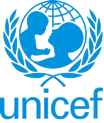 UNITED NATIONS CHILDREN’S FUNDGENERIC JOB PROFILE (GJP)I. Post InformationI. Post InformationJob Title: Social Policy Officer – Temporary AppointmentSupervisor Title/ Level: Social Policy Specialist  Level 3Organizational Unit: Social PolicyPost Location: UNICEF Argentina Country OfficeJob Level: Level 2Job Profile No.: CCOG Code: 1L06Functional Code: SOCJob Classification Level: Level 2II. Organizational Context and Purpose for the jobThe fundamental mission of UNICEF is to promote the rights of every child, everywhere, in everything the organization does — in programmes, in advocacy and in operations. The equity strategy, emphasizing the most disadvantaged and excluded children and families, translates this commitment to children’s rights into action. For UNICEF, equity means that all children have an opportunity to survive, develop and reach their full potential, without discrimination, bias or favoritism. To the degree that any child has an unequal chance in life — in its social, political, economic, civic and cultural dimensions — her or his rights are violated. There is growing evidence that investing in the health, education and protection of a society’s most disadvantaged citizens — addressing inequity — not only will give all children the opportunity to fulfill their potential but also will lead to sustained growth and stability of countries. This is why the focus on equity is so vital. It accelerates progress towards realizing the human rights of all children, which is the universal mandate of UNICEF, as outlined by the Convention on the Rights of the Child, while also supporting the equitable development of nations.Argentina CO is currently implementing the 2021-2025 CPD. The Social Inclusion and Child Rights Monitoring area is responsible for implementing Outcome 1 (Reduction of poverty and territorial inequalities) and Output 1 from Outcome 2 (Early childhood development) as well as to contribute to cross-sectoral actions in other outputs from Outcomes 2, 3 and 5.The CPD 2021-2025 establishes, under the leadership of the Social Inclusion and Child Rights Monitoring area, the design and implementation of an innovative initiative named “MUNA” – Municipio Unido por la Niñez y la Adolescencia” (which stands for Local Government United for Children and Adolescents). It’s a system of incentives for local governments to strengthen public policies aimed at improving the quality of living of children and adolescents and ensure the fulfillment of their rights. It will be implemented as a pilot in 2021-2022 in 50 local governments and scaled up to reach 250 by 2025.  To address these challenges, the Social Inclusion and Child Rights Monitoring area needs to be strengthened. In addition, in February 2022, the social policy officer NOB will enter a maternity leave period, which increases the need for a TA position of the same level, to lead actions referred to two key areas: the implementation of the MUNA initiative and the actions regarding early childhood policies, currently under the NOB responsibilities. Job organizational context:The Social Policy Officer TA will perform his/her duties in UNICEF Argentina country officeWork periodFrom 15 of January 2022 to 31 of December 2022. Purpose for the job:Under the general guidance of the supervisor, the Social Policy officer is accountable for providing technical support and assistance in all stages of social policy programming and related advocacy from strategic planning and formulation to delivery of concrete and sustainable results. In particular, the focus of the TA will be in supporting actions refer to a) implement the MUNA initiative (b) comprehensive early childhood policies from a gender approach at national and subnational level. This encompasses both direct programme work with government and civil society partners as well as linkages and support to teams working on education, health, child protection, B4R and communication. III. Key functions, accountabilities and related duties/tasks (Please outline the key accountabilities for this position and underneath each accountability, the duties that describe how they are delivered. Please limit to four to seven accountabilities)Summary of key functions/accountabilities: Act as manager of the MUNA initiative in support to the Social Inclusion and Child Rights Monitoring SpecialistProvide timely technical inputs and assistance to the implementation of the MUNA initiative in the local governments established as part of the pilot initiative in 2022. Provide technical assistance and inputs to the Social Inclusion and Child Rights Monitoring Specialist to contribute in reaching the political and technical agreements needed with provincial and local level counterparts for the implementation of MUNA and in the identification of potential implementing partners from civil society and key actors from the private sector. Support the articulation with other areas from the CO (health, child protection, education, Communication, B4R) in the implementation of the MUNA initiative. Collaborate in and supervise the elaboration of guidelines, practical tools and documents for the strategic planning phase of MUNA and the implementation of the capacity building activities with local and provincial counterparts. Provide technical assistance to local authorities to improve policies, planning, budgeting, consultation, and accountability processes to assure the definition of local action plans and reports timely submitted as part of the MUNA initiative requirements. Collaborate with the central and local authorities to strengthen capacity on quality data collection, analysis for policy development, planning, implementation, coordination, monitoring of essential social services, with emphasis on community participation and accountability.Support the definition of a community of practice between local governments as part of the MUNA initiative. Support the monitoring of the MUNA initiative implementation, including the definition of indicators and the review of progress reports.Support the implementation of comprehensive early childhood policies at national and subnational levelCollect, synthesize, draft and/or organize materials and related documentations and carry out assessments on early childhood related issues to establish evidence-based data to support holistic policy and programme development, as well as coordinated planning, implementation, and monitoring of early childhood, from a gender approach. Participate in monitoring and evaluation of early childhood programme interventions and reviews and annual reviews with governments and other counterparts to assess early childhood programmes/projects progress. Promote the quality of rights-based and gender sensitive early childhood development programming through participation in the formulation of programme goals, and approaches. Bring synergy and added value to sectoral or programme management processes using a results-based management approach to planning and design, implementation, monitoring and evaluation.Work closely and collaboratively with colleagues in other programme sections including PSE to promote a comprehensive approach to early childhood and family-friendly policies, including working closely with Communication to promote effective communication materials and strategies to support advocacy and social mobilization efforts for early childhood and family-friendly related programmes/projects, from a gender approach.. 3.  Strengthened advocacy and partnerships for child-sensitive social policySupports correct and compelling use of data and evidence on the situation of children and coverage and impact of child focused services – in support of the social policy programme and the country programme overall. Establishes effective partnerships with the Government, bilateral and multilateral donors, NGOs, civil society and local leaders, the private sector, and other UN agencies to support sustained and proactive commitment to the Convention of the Rights of the Child and to achieve global UN agendas such as the Sustainable Development Goals. Identifies other critical partners, promotes awareness and builds capacity of partners, and actively facilitates effective collaboration within the UN family.Help supervisor maintain effective relationships with member states, UN agencies, NGOs, host government and other partners, in order to keep them informed on important, strategic operational UNICEF issues. Work closely with PSE to promote the inclusion of programmatic priorities in partnerships with private sector, particularly regarding MUNA-related activities, ECD and family-friendly policies, from a whole-of-UNICEF approach. 4.  UNICEF Programme ManagementHelps manage and coordinate technical support around MUNA and early childhood care policies, ensuring it is well planned, monitored, and implemented in a timely fashion so as to adequately support scale-up and delivery. Ensures risk analysis and risk mitigation are embedded into overall management of the support, in close consultation with UNICEF programme sections, Cooperating Partners, and governments.Supports and contributes to effective and efficient planning, management, coordination, monitoring and evaluation of the country programme. Ensures that the social planning project enhances policy dialogue, planning, supervision, technical advice, management, training, research and support; and that the monitoring and evaluation component strengthens monitoring and evaluation of the social sectors and provides support to sectoral and decentralized information systems.IV. Impact of Results (Please briefly outline how the efficiency and efficacy of the incumbent impacts its office/division and how this in turn improves UNICEF’s capacity in achieving its goals)The efficient and effective technical support provided to the development and implementation of strategic advocacy and planning & formulation of social policy programmes/projects and the achievement of sustainable results, contributes to achievement of goals and objectives to create a protective environment for children and thus ensure their survival, development and well-being in society. Achievements in social policy programmes and projects in turn contribute to maintaining/enhancing the credibility and ability of UNICEF to provide programme services for mothers and children that promotes greater social equality in the country.V. Competencies and level of proficiency required (please base on UNICEF Competency Profiles)V. Competencies and level of proficiency required (please base on UNICEF Competency Profiles)Core Values Care RespectIntegrityTrustAccountabilityCore competencies:Demonstrates Self Awareness and Ethical Awareness (1)Works Collaboratively with others (1)Builds and Maintains Partnerships (1)Innovates and Embraces Change (1)Thinks and Acts Strategically (1)Drive to achieve impactful results (1)Manages ambiguity and complexity (1)VI. Recruitment QualificationsVI. Recruitment QualificationsEducation:A university degree in one of the following fields is required: Economics, Public Policy, Social Sciences, International Relations, Political Science, or another relevant technical field.Master’s degree on these areas is considered a strong asset. Experience:A minimum of two years of relevant professional experience is required, including at least one year of relevant professional experience working with subnational governments.   Experience working in a developing country is considered as a strong asset.Experience working on early childhood policies is considered a strong asset.Language Requirements:Fluency in English is required.  Knowledge of another official UN language or local language of the duty station is considered as an asset.